Entramos en Internet y escribimos la siguiente dirección: pixton.esIniciamos sesión con los siguientes datos:Nombre de usuario: patriciapc24Contraseña: bena_conarte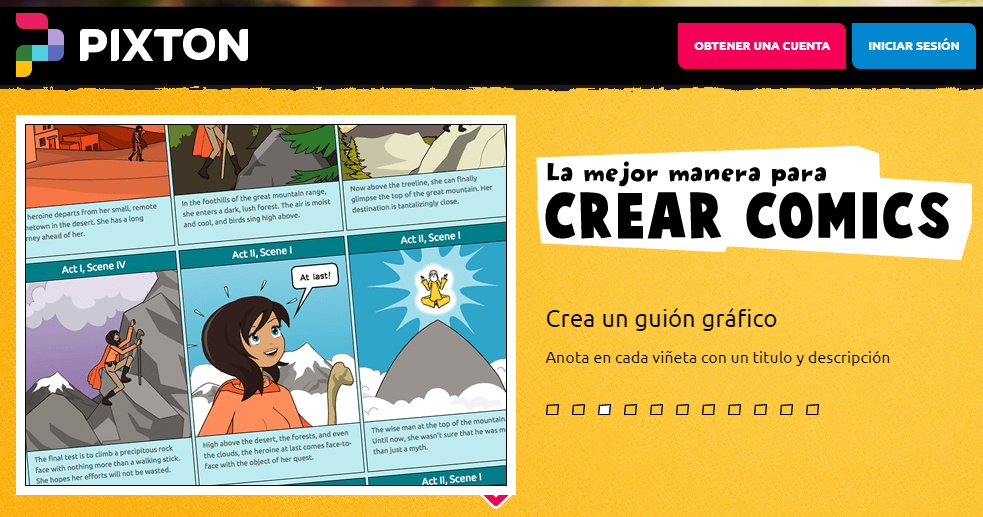 Accedemos a la siguiente pantalla:Pinchar en menú principal (main menú)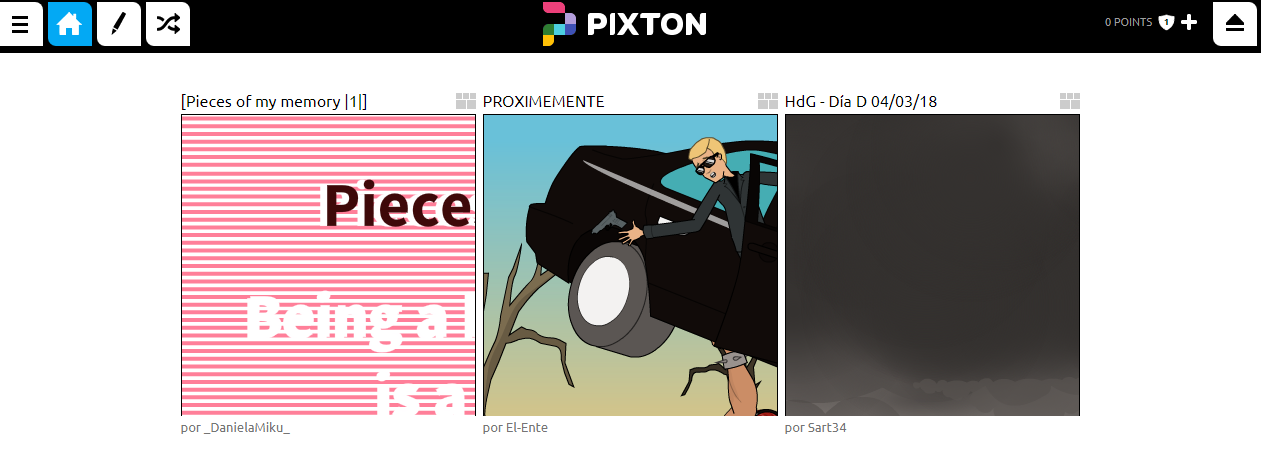 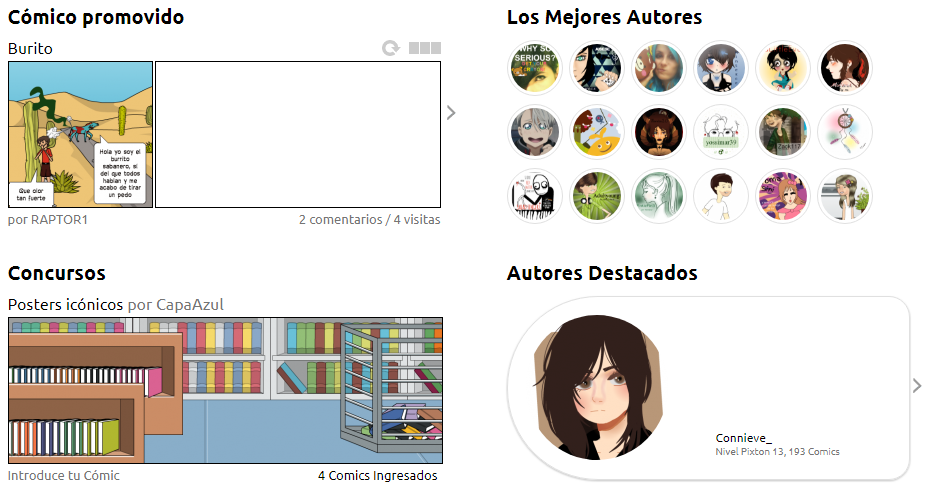 Pulsamos el símbolo + en Comics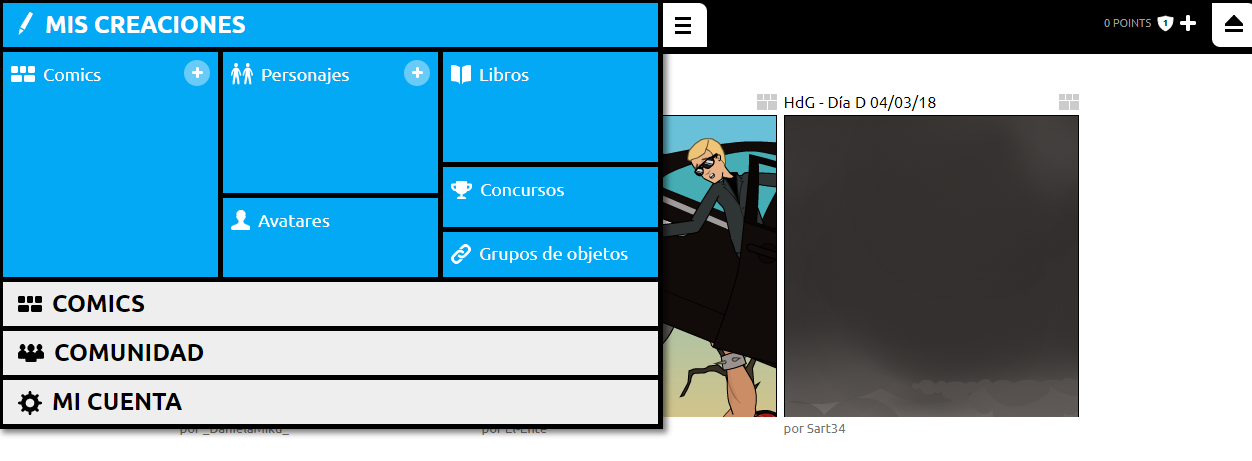 Elegimos el formato de nuestro comic: Selecciono “novela gráfica” y “principiante”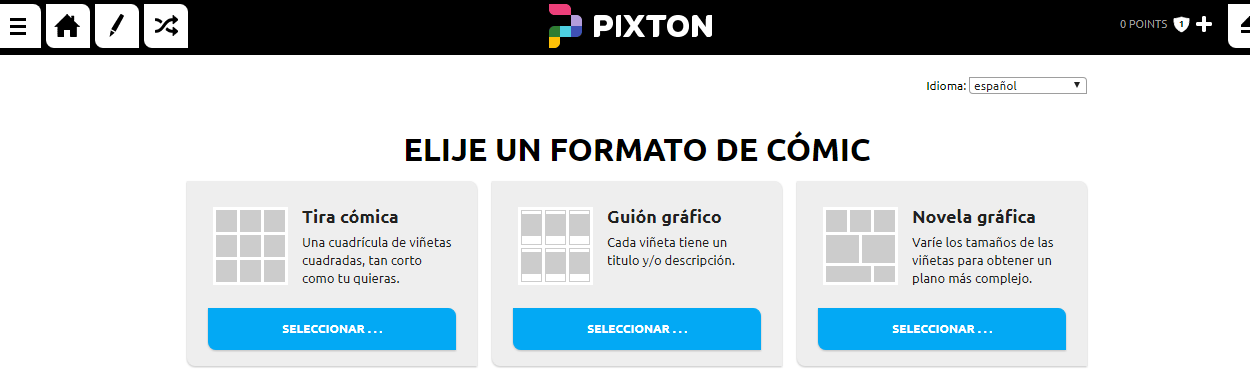 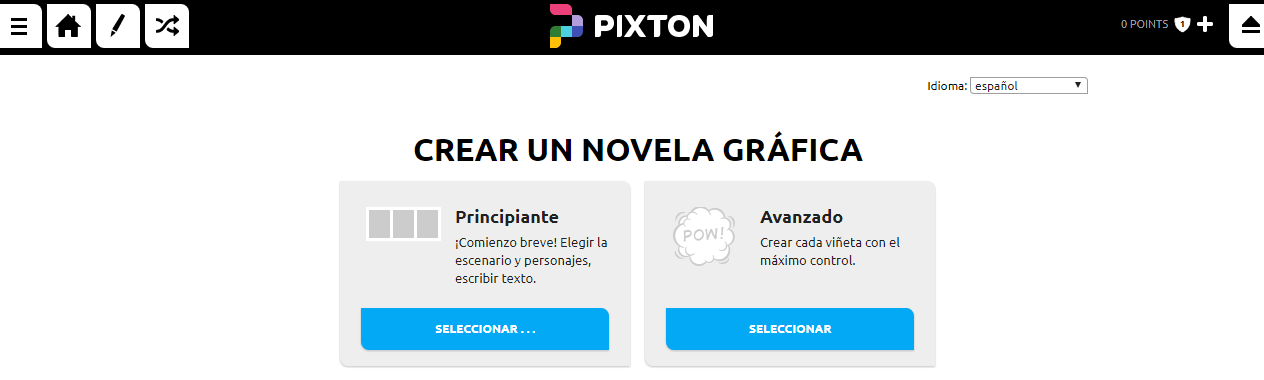 Elegimos una escena acorde con nuestro relato: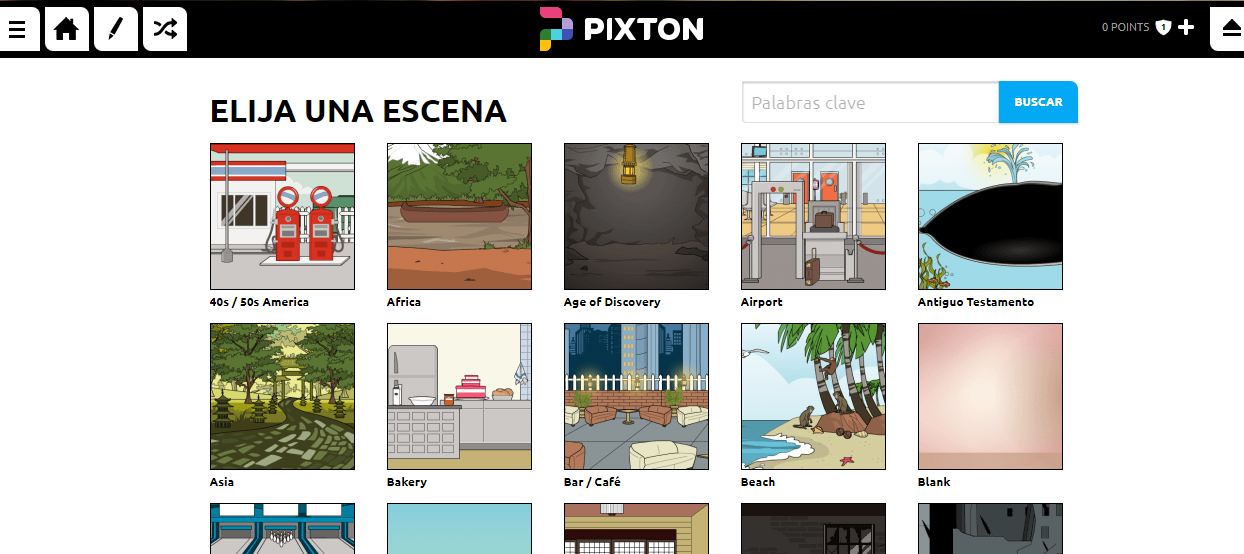 Yo he elegido “museo de historia nacional”. Cuando pinchas te salen un montón de fondos para crear tu historia.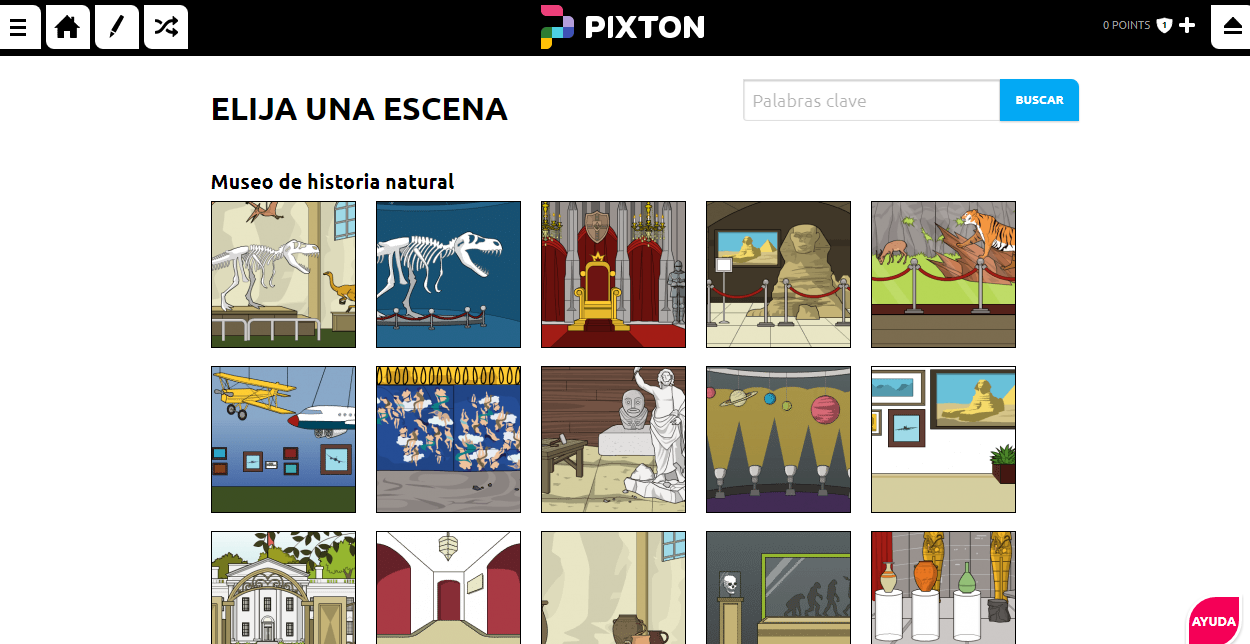 Pincho sobre una escena y me sale el siguiente pantallazo para elegir personajes (elijo tres personajes)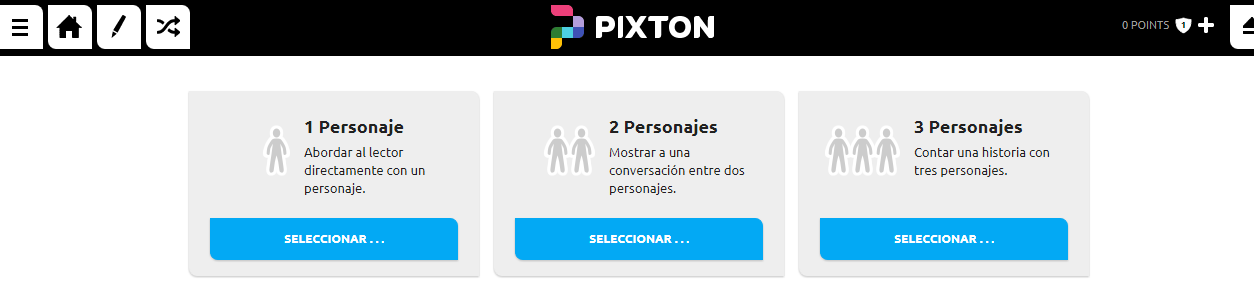 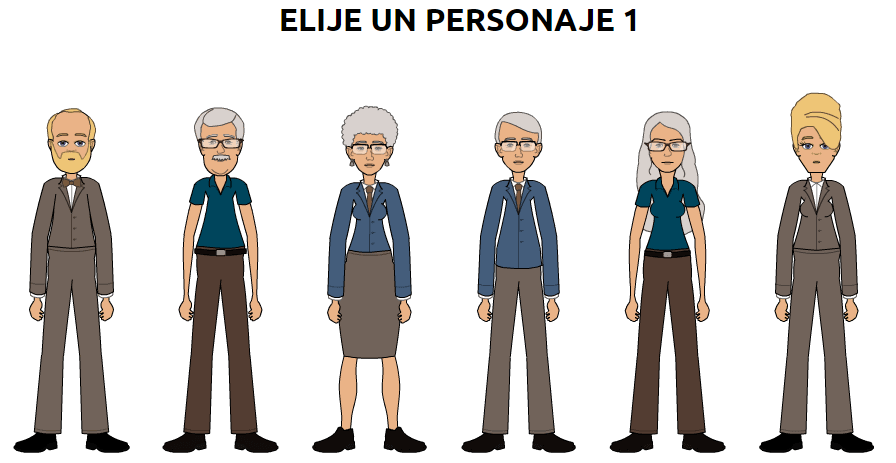 Una vez elegidos los personajes, ya me salen en la primera escena con el fondo que previamente había elegido: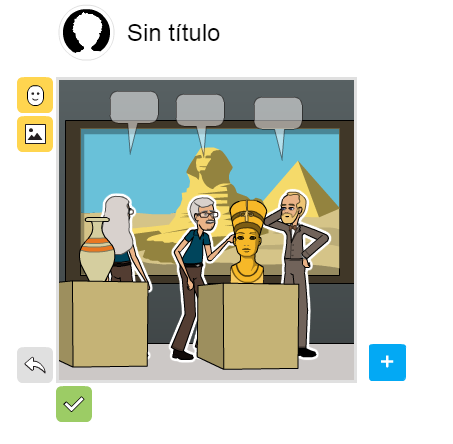 A partir de aquí hay que ir completando los diálogos, se puede variar el tamaño del fondo e ir añadiendo más viñetas. Cambiar fondos, color, añadir personajes, etc.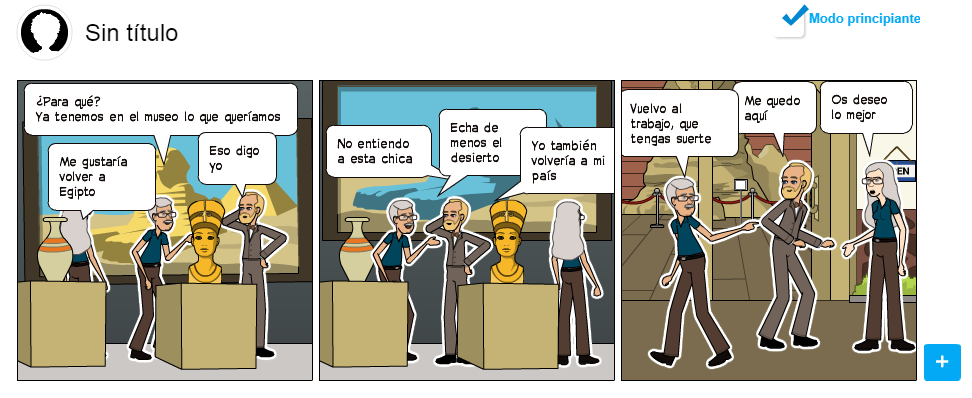 Un comic en nivel avanzado: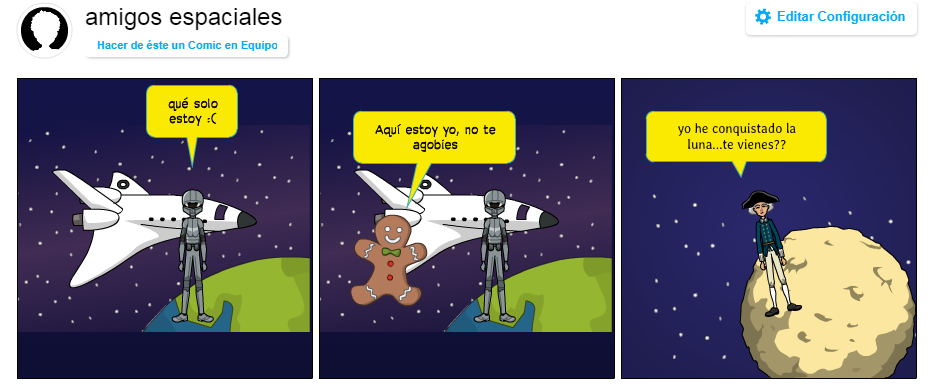 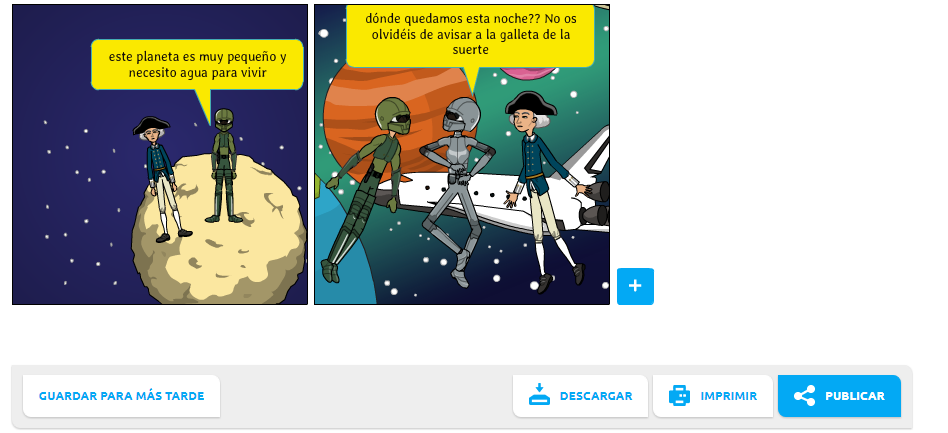 Si no tenemos un servicio de pago (Premium) no podemos ni descargar ni imprimir el cómic. Lo único que se me ocurre es hacer capturas de pantalla (Ctrl+Impr pant), copiarlas en el Paint, recortarlas y añadirlas en un documento word.